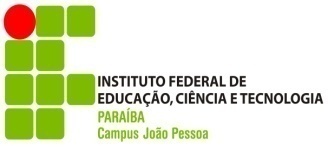 INSTITUTO FEDERAL DE EDUCAÇÃO, CIÊNCIA E TECNOLOGIA DA PARAÍBADIREÇÃO-GERAL DO CAMPUS JOÃO PESSOADIRETORIA DE ADMINISTRAÇÃO E PLANEJAMENTODEPARTAMENTO DE GESTÃO E DESENVOLVIMENTO DE PESSOASCOORDENAÇÃO DE DESENVOLVIMENTO PROFISSONALINSTITUTO FEDERAL DE EDUCAÇÃO, CIÊNCIA E TECNOLOGIA DA PARAÍBADIREÇÃO-GERAL DO CAMPUS JOÃO PESSOADIRETORIA DE ADMINISTRAÇÃO E PLANEJAMENTODEPARTAMENTO DE GESTÃO E DESENVOLVIMENTO DE PESSOASCOORDENAÇÃO DE DESENVOLVIMENTO PROFISSONALINSTITUTO FEDERAL DE EDUCAÇÃO, CIÊNCIA E TECNOLOGIA DA PARAÍBADIREÇÃO-GERAL DO CAMPUS JOÃO PESSOADIRETORIA DE ADMINISTRAÇÃO E PLANEJAMENTODEPARTAMENTO DE GESTÃO E DESENVOLVIMENTO DE PESSOASCOORDENAÇÃO DE DESENVOLVIMENTO PROFISSONALINSTITUTO FEDERAL DE EDUCAÇÃO, CIÊNCIA E TECNOLOGIA DA PARAÍBADIREÇÃO-GERAL DO CAMPUS JOÃO PESSOADIRETORIA DE ADMINISTRAÇÃO E PLANEJAMENTODEPARTAMENTO DE GESTÃO E DESENVOLVIMENTO DE PESSOASCOORDENAÇÃO DE DESENVOLVIMENTO PROFISSONALINSTITUTO FEDERAL DE EDUCAÇÃO, CIÊNCIA E TECNOLOGIA DA PARAÍBADIREÇÃO-GERAL DO CAMPUS JOÃO PESSOADIRETORIA DE ADMINISTRAÇÃO E PLANEJAMENTODEPARTAMENTO DE GESTÃO E DESENVOLVIMENTO DE PESSOASCOORDENAÇÃO DE DESENVOLVIMENTO PROFISSONALINSTITUTO FEDERAL DE EDUCAÇÃO, CIÊNCIA E TECNOLOGIA DA PARAÍBADIREÇÃO-GERAL DO CAMPUS JOÃO PESSOADIRETORIA DE ADMINISTRAÇÃO E PLANEJAMENTODEPARTAMENTO DE GESTÃO E DESENVOLVIMENTO DE PESSOASCOORDENAÇÃO DE DESENVOLVIMENTO PROFISSONALINSTITUTO FEDERAL DE EDUCAÇÃO, CIÊNCIA E TECNOLOGIA DA PARAÍBADIREÇÃO-GERAL DO CAMPUS JOÃO PESSOADIRETORIA DE ADMINISTRAÇÃO E PLANEJAMENTODEPARTAMENTO DE GESTÃO E DESENVOLVIMENTO DE PESSOASCOORDENAÇÃO DE DESENVOLVIMENTO PROFISSONALINSTITUTO FEDERAL DE EDUCAÇÃO, CIÊNCIA E TECNOLOGIA DA PARAÍBADIREÇÃO-GERAL DO CAMPUS JOÃO PESSOADIRETORIA DE ADMINISTRAÇÃO E PLANEJAMENTODEPARTAMENTO DE GESTÃO E DESENVOLVIMENTO DE PESSOASCOORDENAÇÃO DE DESENVOLVIMENTO PROFISSONALFICHA DE INSCRIÇÃOCurso: Melhoria nos Processos de Trabalho (2017) – Fase 4Módulo  – LIBRAS e Atendimento InclusivoFICHA DE INSCRIÇÃOCurso: Melhoria nos Processos de Trabalho (2017) – Fase 4Módulo  – LIBRAS e Atendimento InclusivoFICHA DE INSCRIÇÃOCurso: Melhoria nos Processos de Trabalho (2017) – Fase 4Módulo  – LIBRAS e Atendimento InclusivoFICHA DE INSCRIÇÃOCurso: Melhoria nos Processos de Trabalho (2017) – Fase 4Módulo  – LIBRAS e Atendimento InclusivoFICHA DE INSCRIÇÃOCurso: Melhoria nos Processos de Trabalho (2017) – Fase 4Módulo  – LIBRAS e Atendimento InclusivoFICHA DE INSCRIÇÃOCurso: Melhoria nos Processos de Trabalho (2017) – Fase 4Módulo  – LIBRAS e Atendimento InclusivoFICHA DE INSCRIÇÃOCurso: Melhoria nos Processos de Trabalho (2017) – Fase 4Módulo  – LIBRAS e Atendimento InclusivoFICHA DE INSCRIÇÃOCurso: Melhoria nos Processos de Trabalho (2017) – Fase 4Módulo  – LIBRAS e Atendimento InclusivoFICHA DE INSCRIÇÃOCurso: Melhoria nos Processos de Trabalho (2017) – Fase 4Módulo  – LIBRAS e Atendimento InclusivoFICHA DE INSCRIÇÃOCurso: Melhoria nos Processos de Trabalho (2017) – Fase 4Módulo  – LIBRAS e Atendimento InclusivoIDENTIFICAÇÃO DO (A) SERVIDOR (A):IDENTIFICAÇÃO DO (A) SERVIDOR (A):IDENTIFICAÇÃO DO (A) SERVIDOR (A):IDENTIFICAÇÃO DO (A) SERVIDOR (A):IDENTIFICAÇÃO DO (A) SERVIDOR (A):IDENTIFICAÇÃO DO (A) SERVIDOR (A):IDENTIFICAÇÃO DO (A) SERVIDOR (A):IDENTIFICAÇÃO DO (A) SERVIDOR (A):IDENTIFICAÇÃO DO (A) SERVIDOR (A):IDENTIFICAÇÃO DO (A) SERVIDOR (A):NomeMatrículaMatrículaCargoPadrão de VencimentoPadrão de VencimentoPadrão de VencimentoPadrão de VencimentoTelefoneE-mailSetorRamalChefeTelefoneJoão Pessoa, ____ de ____________________de 2017.____________________________________________                 _______________________________________ CIENTE DA CHEFIA IMEDIATA                                                                        ASSINATURA DO(A) SERVIDOR(A)João Pessoa, ____ de ____________________de 2017.____________________________________________                 _______________________________________ CIENTE DA CHEFIA IMEDIATA                                                                        ASSINATURA DO(A) SERVIDOR(A)João Pessoa, ____ de ____________________de 2017.____________________________________________                 _______________________________________ CIENTE DA CHEFIA IMEDIATA                                                                        ASSINATURA DO(A) SERVIDOR(A)João Pessoa, ____ de ____________________de 2017.____________________________________________                 _______________________________________ CIENTE DA CHEFIA IMEDIATA                                                                        ASSINATURA DO(A) SERVIDOR(A)João Pessoa, ____ de ____________________de 2017.____________________________________________                 _______________________________________ CIENTE DA CHEFIA IMEDIATA                                                                        ASSINATURA DO(A) SERVIDOR(A)João Pessoa, ____ de ____________________de 2017.____________________________________________                 _______________________________________ CIENTE DA CHEFIA IMEDIATA                                                                        ASSINATURA DO(A) SERVIDOR(A)João Pessoa, ____ de ____________________de 2017.____________________________________________                 _______________________________________ CIENTE DA CHEFIA IMEDIATA                                                                        ASSINATURA DO(A) SERVIDOR(A)João Pessoa, ____ de ____________________de 2017.____________________________________________                 _______________________________________ CIENTE DA CHEFIA IMEDIATA                                                                        ASSINATURA DO(A) SERVIDOR(A)João Pessoa, ____ de ____________________de 2017.____________________________________________                 _______________________________________ CIENTE DA CHEFIA IMEDIATA                                                                        ASSINATURA DO(A) SERVIDOR(A)João Pessoa, ____ de ____________________de 2017.____________________________________________                 _______________________________________ CIENTE DA CHEFIA IMEDIATA                                                                        ASSINATURA DO(A) SERVIDOR(A)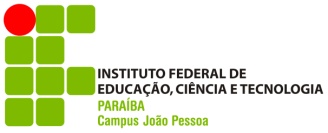 INSTITUTO FEDERAL DE EDUCAÇÃO, CIÊNCIA E TECNOLOGIA DA PARAÍBADIREÇÃO-GERAL DO CAMPUS JOÃO PESSOADIRETORIA DE ADMINISTRAÇÃO E PLANEJAMENTODEPARTAMENTO DE GESTÃO E DESENVOLVIMENTO DE PESSOASCOORDENAÇÃO DE DESENVOLVIMENTO PROFISSONALINSTITUTO FEDERAL DE EDUCAÇÃO, CIÊNCIA E TECNOLOGIA DA PARAÍBADIREÇÃO-GERAL DO CAMPUS JOÃO PESSOADIRETORIA DE ADMINISTRAÇÃO E PLANEJAMENTODEPARTAMENTO DE GESTÃO E DESENVOLVIMENTO DE PESSOASCOORDENAÇÃO DE DESENVOLVIMENTO PROFISSONALINSTITUTO FEDERAL DE EDUCAÇÃO, CIÊNCIA E TECNOLOGIA DA PARAÍBADIREÇÃO-GERAL DO CAMPUS JOÃO PESSOADIRETORIA DE ADMINISTRAÇÃO E PLANEJAMENTODEPARTAMENTO DE GESTÃO E DESENVOLVIMENTO DE PESSOASCOORDENAÇÃO DE DESENVOLVIMENTO PROFISSONALCOMPROVANTE DE INSCRIÇÃOCurso: Melhoria nos Processos de Trabalho (2017) – Fase 4Módulo  – LIBRAS e Atendimento InclusivoCOMPROVANTE DE INSCRIÇÃOCurso: Melhoria nos Processos de Trabalho (2017) – Fase 4Módulo  – LIBRAS e Atendimento InclusivoCOMPROVANTE DE INSCRIÇÃOCurso: Melhoria nos Processos de Trabalho (2017) – Fase 4Módulo  – LIBRAS e Atendimento InclusivoCOMPROVANTE DE INSCRIÇÃOCurso: Melhoria nos Processos de Trabalho (2017) – Fase 4Módulo  – LIBRAS e Atendimento InclusivoCOMPROVANTE DE INSCRIÇÃOCurso: Melhoria nos Processos de Trabalho (2017) – Fase 4Módulo  – LIBRAS e Atendimento InclusivoIDENTIFICAÇÃO DO (A) SERVIDOR (A):IDENTIFICAÇÃO DO (A) SERVIDOR (A):IDENTIFICAÇÃO DO (A) SERVIDOR (A):IDENTIFICAÇÃO DO (A) SERVIDOR (A):IDENTIFICAÇÃO DO (A) SERVIDOR (A):NomeMatrículaCargoPROGRAMAÇÃOPROGRAMAÇÃOPROGRAMAÇÃOPROGRAMAÇÃOPROGRAMAÇÃOCarga Horária: 20 horasDatas Presenciais: 08, 10 e 13 de Novembro de 2017 Horário do Curso: 08:00h às 12:00h e 13:30h às 17:30h.Local:.Facilitadora: Valeria Marques SantosCarga Horária: 20 horasDatas Presenciais: 08, 10 e 13 de Novembro de 2017 Horário do Curso: 08:00h às 12:00h e 13:30h às 17:30h.Local:.Facilitadora: Valeria Marques SantosCarga Horária: 20 horasDatas Presenciais: 08, 10 e 13 de Novembro de 2017 Horário do Curso: 08:00h às 12:00h e 13:30h às 17:30h.Local:.Facilitadora: Valeria Marques SantosCarga Horária: 20 horasDatas Presenciais: 08, 10 e 13 de Novembro de 2017 Horário do Curso: 08:00h às 12:00h e 13:30h às 17:30h.Local:.Facilitadora: Valeria Marques SantosCarga Horária: 20 horasDatas Presenciais: 08, 10 e 13 de Novembro de 2017 Horário do Curso: 08:00h às 12:00h e 13:30h às 17:30h.Local:.Facilitadora: Valeria Marques SantosJoão Pessoa, ____ de _________________ de 2017._______________________________________ASSINATURA DO(A) RESPONSÁVEL PELA INSCRIÇÃODGDPJoão Pessoa, ____ de _________________ de 2017._______________________________________ASSINATURA DO(A) RESPONSÁVEL PELA INSCRIÇÃODGDPJoão Pessoa, ____ de _________________ de 2017._______________________________________ASSINATURA DO(A) RESPONSÁVEL PELA INSCRIÇÃODGDPJoão Pessoa, ____ de _________________ de 2017._______________________________________ASSINATURA DO(A) RESPONSÁVEL PELA INSCRIÇÃODGDPJoão Pessoa, ____ de _________________ de 2017._______________________________________ASSINATURA DO(A) RESPONSÁVEL PELA INSCRIÇÃODGDP